Всероссийский конкурс профессионального мастерства «Педагог-психолог России - 2020»Раздел 1. Общая информация о социально-психологическом праекте.Проект «Сказка»Паспорт проекта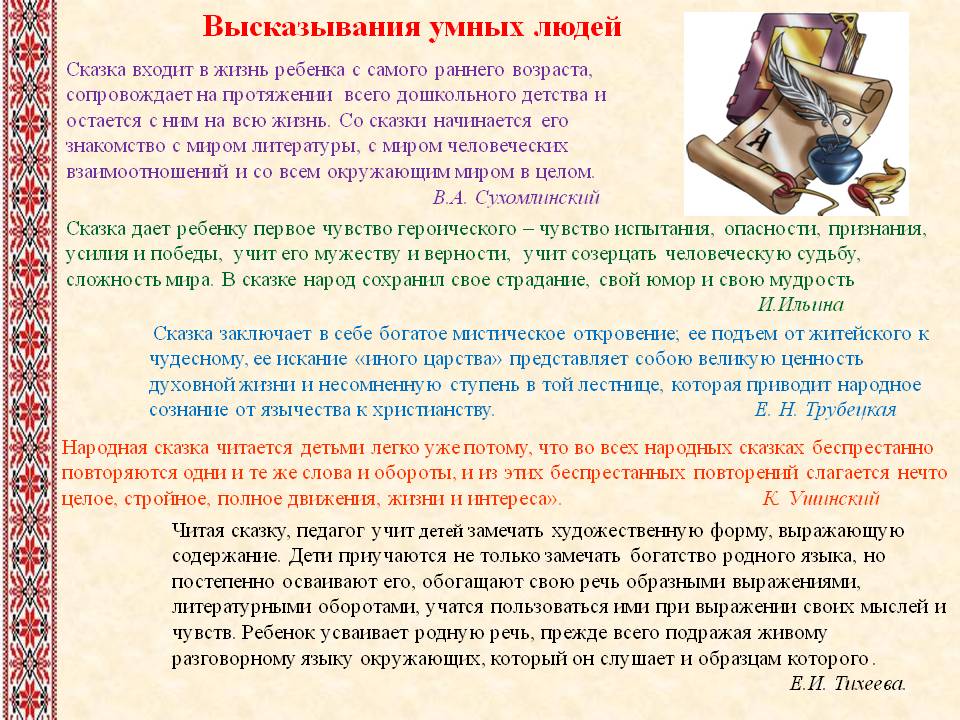 Участники проекта "Сказка":Воспитанники старшей группы компенсирующего обучения для детей с ОНР (дети 5-6 лет), их родители, воспитатели.Углублённая диагностика в этой группе выявила такую проблему, как низкий уровень развития устной речи, концентрации внимания, произвольной регуляции поведения и совместной деятельности. Срок реализации проекта "Сказка":Октябрь 2019 - апрель 2020 года. Занятие длится 20– 35 мин. 1 раз в неделю во второй половине дня. На каждую тему, представленную в тематическом планировании, отводится 2-3 занятия, в зависимости от темпа решения поставленных в ходе проекта задач. Содержание дополнительных заданий при этом повторяется с некоторой вариативностью.В основу проекта «Сказка» положен практикум по формированию совместной продуктивной деятельности разработанный В.Б. Хозиевым, адаптированный для дошкольников М.В. Хозиевой и апробированный в дошкольных учреждениях г. Сургута. Учебно-методическое обеспечение проекта "Сказка"Цель: моделирование (конструирование) доступными для ребенка средствами собственной сказки. Реализация замысла проекта оказывается возможной при параллельном решении ряда задач: Словесное творчество:формировать предпосылоки для развертывания полноценного словесного творчества посредством включения устной речи в контекст жизненных интересов ребенка и использование для словесного творчества в качестве материала персонажей, событий, обстоятельств и отношений, волнующих детей; формировать мотивацию к словесному творчеству; формирование у детей средств моделирования сказочного сюжета и максимальной материализации существенных отношений сказочных персонажей, в обсуждении и анализе их; Личностное развитие:формировать представления о себе, других людях, объектах окружающего мира, их свойствах и отношениях посредством знакомства со сказкой, фольклорными произведениями и театрализованной деятельности;обучать положительному самоотношению и принятию других людей; развивать интерес к своей личности, раскрывать свое «Я», повышать самооценку; осваивать детьми навыки совместной деятельности, способствующих зарождению личностной децентрации и преодолению эгоцентрической позицииформировать представление о внутреннем мире человека, о его месте в окружающем мире;развивать умение чувствовать и понимать другого;обучать рефлексивным умениям;Речевое развитие:развивать у дошкольников все компоненты устной речи: грамматический строй речи, связную речь, формировать словарь и звуковую культуру речи; улучшать монологическую и диалогическую речь детей через использование драматизации;способствовать умению выражать свои мысли простыми и распространёнными предложениями;Познавательное развитие:развивать восприятие устной речи, литературных и фольклорных произведений;развивать воображение и творческую активности детей старшего дошкольного возраста;развивать произвольную регуляцию поведения, посредством овладение подвижными играми с правилами;Социально-коммуникативное развитие:поддерживать стремление ребенка активно вступать в общение, высказываться.совершенствовать уровень накопленных практических навыков: побуждать детей к использованию различных способов для достижения цели, стимулировать к дальнейшим побуждающим действиям и «открытиям»;развивать эмоциональный отклик на любимое литературное произведение посредством сюжетно-отобразительной игры;Художественно-эстетическое развитие:развитие предпосылок ценностно-смыслового восприятия сказок и фольклорных произведений;стимулирование сопереживания персонажам художественных произведения;Физическое развитие:правильное выполнение основных движений при обыгрывании героев произведений.Проектная задача для ребенка: создание собственной книги современных сказок.В качестве мотивации могут быть использованы следующие утверждения: "сочинить сказку (или сказки) для своих домашних", "для детишек в детском саду", "чтобы самому написать книгу", "чтобы лучше разобраться в сказках" и т.д.Актуальность проекта Психологическое обследование воспитанников старшей группы компенсирующего обучения для детей с ОНР показывает, у детей повышенную двигательную активность, неустойчивое внимание, повышенную отвлекаемость у одних и заторможенность, утомляемость, сниженную работоспособность у других, у некоторых детей обнаружился высокий уровень агрессивности и тревоги, другие наоборот неуверенные в себе, со сниженным уровнем самооценки. Эти дети испытывают затруднения при пересказе, не умеют играть по правилам, четко излагать свои мысли. Компенсирующая группа для детей с ОНР была только сформирована и дети часто ссорились, коллектив не был сплоченным. Наблюдения за детьми, а также беседы с педагогами позволили сделать вывод о несформированности навыков конструктивного общения и межличностного взаимодействия у ребят. В этом проявляется их  эгоцентрическая позиция и несформированность децентрации. Таким образом, мы пришли к выводу о необходимости организации специальных занятий с целью развития детей данной группы. Для этого был разработан проект «Сказка».Теоретико-методологические основания проектаНастоящий проект разработан в соответствии с современными взглядами отечественной педагогической психологии и опирается на теории Л.С.Выготского, А.Н.Леонтьева, В.В.Давыдова, П.Я.Гальперина, Д.Б.Эльконина и других известных отечественных психологов. В основе проекта – генетико-моделирующий эксперимент, который позволяет одномоментно организовывать и отслеживать развитие ребёнка, подбирая всё новые, необходимые и понятные только ему психологические средства развития.Методологическим принципом построения проекта, является принцип деятельностного подхода. Формируется игровая деятельность детей, в рамках которой воспитаники имеют возможность присвоить и опробовать новые для себя средства межличностного взаимодействия, создать для себя ориентировку в существующих ролевых отношениях. Такое построение психокоррекции основывается на положении теории деятельности, согласно которому позитивно влиять на процесс развития, на формирование процесса складывания психологических новообразований в поведении и в отношениях между людьми – значит оказывать воздействие на деятельность, формирующую соответствующие новообразования и соответствующие отношения [4].При составлении программы мы руководствовались принципами такой педагогической инновации, как проектная форма обучения, предложенной, разработанной и апробированной доктором психологических наук, профессором МГУ и СурГУ Хозиевым В.Б. Проектная форма обучения опирается на фундаментальные научно-теоретические обоснования отечественной психологии. Целый ряд выдающихся советских психологов (Л.С.Выготский, А.Н.Леонтьев, В.ВДавыдов, П.Я.Гальперин, В.П.Зинченко, А.В.Запорожец, Д.Б.Эльконин, Н.Ф.Талызина) посвятили свои исследования проблеме обучения и развития, поиску оптимальных для этого условий. Проектная форма обучения гармонично сочетает в себе достижения этих перспективных психологических теорий отечественной школы, проверенных многочисленными и разнообразными экспериментами.Проект как таковой простраивается в рамках культурно-исторической концепции Л.С.Выготского и имеет в своей основе генетико-моделирующий эксперимент. Обязательным условием проекта выступает продуктивная деятельность как контекст становления различных психологических новообразований. В то же время продуктивная деятельность несёт в себе общение (взаимодействие) как условие результативности самой деятельности. Поэтому деятельность в рамках проекта носит название совместной продуктивной деятельности. Также в условиях проекта происходит формирование новых для ребёнка видов деятельности согласно теории планомерно – поэтапного формирования П.Я.Гальперина. И, наконец, процесс обучения в условиях проекта опирается на теорию развивающего обучения В.В.Давыдова – Д.Б.Эльконина, где «обучение ведёт за собой развитие».Кроме того, проектная форма обучения гармонично сочетает в себе традиционные принципы отечественной дефектологии, обозначенные ещё Л.С.Выготским:единство диагностики и коррекции отклонений в развитии;учёт генетического хода развития нормально развивающихся детей;учёт сензитивных периодов в развитии;учёт актуального уровня и потенциального уровня развития, т.е. зоны ближайшего и актуального развития ребёнка;развивающий характер обучения.Таким образом, проектная форма обучения является таким обучением, которое ведёт за собой развитие и учитывает ведущий для возраста тип деятельности,в основе которого лежит активная, деятельностная позиция субъекта обучения, где в ходе обучения происходит планомерно–поэтапное формирование учебных действий,выполнение учебных задач носит коллективный характер,при этом сами задачи составлены с учётом зоны ближайшего развития ребёнка и направлены на выявление целостной системы теоретических знаний о предмете действительности, то есть на выстраивание целостной ориентировки ребёнка в жизненном пространстве.Психолог при проведении занятий в рамках проектной формы обучения идёт не «от предмета», а «от ребёнка». И потому целью психолога является не усвоение предметных знаний ребёнком, а «целенаправленная и преднамеренная выработка у ребёнка новых для него форм деятельности, то есть планомерная организация его развития».  Приемы работы с обучающимися, предусматриваемые проектом в ходе его реализации:- рассказ;- объяснение и получение обратной связи от учащихся;- эвристическая беседа, в ходе которой психолог задаёт наводящие вопросы и подводит воспитанников к определённым выводам;- частично-поисковый метод при составлении схемы, таблиц, алгоритмом развертывания сказочного сюжета;- использование иллюстративно-наглядного материала (иллюстрации сказок);- сюжетно-ролевая игра;- тренинговые упражнения;- метод наблюдения (наблюдение психолога за поведением детей; наблюдение со стороны детей за поведением и правильностью выполнения ролевых действий сверстников);- работа со схемами, таблицами, алгоритмами сказок;- моделирование сказочных сюжетов доступными для детей средствами;- обсуждение в группе, которое организовывает взрослый с помощью наводящих вопросов;- практические работы (продуктивная деятельность);- выполнение заданий учащимися в группе, в парах, индивидуально.О психолого-педагогическом значении сказкиСказка для ребенка — это не просто сказка, не только литературное произведение, подлежащее освоению, не просто игра, это — жизнь.Сказка - древнее знание, зашифрованное в привлекательных образах и   интригующих ситуациях. Изначально сказка была жанром, предназначенным для взрослых людей, она поучала, объясняла, давала ответы на самые сложные вопросы бытия. Каждый открывал в ней тот смысл, который был наиболее созвучен мироощущению, который мог дать ответ на внутренний вопрос. В этом секрет «вечной молодости» сказок.Детская сказка - это первая и немаловажная ступень ребёнка к познанию окружающего его мира. Художественные образы и язык, которыми оперируют русские народные сказки, прост и понятен дошкольнику. Сказка, несмотря на многовековой опыт ее существования таит в себе бесчисленное количество загадок. Как писал один из наиболее глубоких и основательных теоретиков сказки наш соотечественник В. Я. Пропп, "общий вопрос: откуда происходит сказка — в целом не разрешен ...подобно тому, как все реки текут в море, все вопросы сказочного изучения в итоге должны привести к разрешению важнейшей, до сих пор не разрешенной проблемы — сходства сказок по всему земному шару. Как объяснить сходство сказки о царевне-лягушке в России, Германии, Франции, Индии, в Америке у краснокожих и в Новой Зеландии, причем исторического общения народов доказано быть не может?" (Пропп В.Я. Морфология сказки. — Л., 1928. — С. 26.)Каждая сказка удивительно психологична по своей природе, и в этом ее сила. «В самом деле, не сыскать другой столь эффективной формы словесного творчества, которая так органично сочетала бы в себе образование (познавательную и нравственную сферы личности), искусство (театр) и религию (мифологию), была бы одновременно общественно значима (задана как норма) и способна к видоизменениям (импровизациям), эмоционально гармонична, нравственно корректна и сюжетно доступна всем без исключения жителям Земли.» (практикум)Слушая сказку, ребёнок незаметно подсознательно впитывает жизненно важную для него информацию, способы разрешения различных сложных ситуаций. Посредством сказки легче всего рассказать малышу первые и самые важные принципы нравственности: что такое «хорошо» и что такое "плохо". Сказки детям дают простор для воображения. Ребёнок приобретает навыки мысленно действовать в воображаемых ситуациях, а это является основой для будущего творчестваНародные сказки учат. Они всегда имеют положительный конец. Добро в них всегда победит, а зло будет наказано. Ребёнок может представить себя положительным героем, ведь в сказках герой всегда будет вознаграждён, а злодей наказан. Добро в сказках представлено не сводом скучных правил и наставлений, а в образах сильных богатырей, смелых принцев, добрых и справедливых волшебников. Сказки способствуют развитию эмоций и нравственному развитию ребёнка.Признак настоящей сказки – хороший конец. Это дает ребенку  чувство психологической защищенности. Чтобы не происходило в сказке, все заканчивается хорошо. Оказывается, что все испытания, которые выпали на долю героев, были нужны для того, чтобы сделать их более сильными и мудрыми. С другой стороны, ребенок видит, что герой, совершивший плохой поступок, обязательно получит по заслугам, а  герой, который проходит через все испытания, проявляет свои лучшие качества, обязательно вознаграждается.Сказки являются прекрасным материалом для обучения детей дошкольного возраста и развитию речи. Персонажи сказок хорошо знакомы детям, их черты характера ярко выражены, мотивы поступков понятны. Язык сказок очень выразителен, богат образными сравнениями, имеет несложные формы прямой речи. Все это позволяет вовлечь ребенка в активную речевую работу.Сказка представляет собой фундамент становления родной речи. Через устное народное творчество ребенок овладевает родным языком,  осваивая его красоту, лаконичность,  приобщается к культуре своего народа, получает первые впечатления о ней. Настолько же существенна сказка и в плане освоения человеком всего репертуара социальных (человеческих) ролей. В устном народном творчестве, как нигде больше сохранились особенные черты русского характера, присущие ему нравственные ценности, представление о добре, красоте, правде, храбрости, трудолюбии, верности.  В сказочных сюжетах моделируются человеческие отношения и содержит скрытый смысл, который понятен всем (взрослым и детям).Сказка представляет для нас интерес как психологическая модель общества. При этом в нее заложена возможность смены ролей, свобода в развертывании сюжетной линии, доступность речевых конструкций, актуальность житейских ситуаций и классическая схема эмоциональных переживаний (завязка — кульминация — катарсис)Сказки несут в себе большой потенциал положительных нравственных поучений. При помощи сказок можно развивать духовно-нравственные качества (мудрость, мужество, справедливость, дружбу, добро, милосердие, долг, отзывчивость, смелость, щедрость и др.). Сильной стороной сказок является их активная, действенная направленность на победу добра.Кроме того благодаря сказочному моделированию эффективно развивается произвольность (желаемое новообразование дошкольного периода детства.)Для того, чтобы использовать весь развивающий и образовательный потенциал сказки недостаточно просто читать сказку, должна быть развернута совместная со взрослым игрово-образовательная деятельность, в которой имеется не только активное чтение и моделирование (аппликация, лепка, рисование, театрализация и т.д.) уже существующих сказок, но и сотворение собственных сказок. При этом сказка становится не только историей или игрой, а отражением волнующих ребенка отношений и обстоятельств, средством познания и управления своим эмоциональным состоянием.Таким образом, мы рассматриваем сказку как многообразный источник личностного развития. В проекте «Сказка» объединяются познавательное, речевое и нравственное развитие дошкольников. А процесс моделирования сказки  - как возможность последовательно создавать разные типы сказок, понятные ребенку типы человеческих отношений, сформированные средства общения и взаимодействия.Именно это позволяет считать проект ценнейшим подспорьем для группы компенсирующего обучения для детей с ОНР. Ожидаемая психологическая феноменология проектаФеноменология психологических изменений у дошкольников в условиях проектной деятельности чрезвычайно богата (в первую очередь из-за ее продуктивного характера). Отметим лишь некоторые психологические проявления детского поведения, которые могут быть по-разному истолкованы в тех или иных случаях. 1. Прилив и отлив интереса, желания, работоспособности, эффективности групповой деятельности и т.д. Нестабильность мотивации для дошкольника есть некая здоровая реакция на безличную в своей основе среду детского сада. Проектная деятельность начинает опираться на личностное отношение детей к решаемым ими задачам, Переменчивость успешности деятельности есть норма развития, неизбежная и предполагающая терпение и большой запас методической изобретательности. 2. Личностные изменения у участников проекта всегда требуют специальной психологической интерпретации. Напомним, что проект "Сказка" не только познавательно-развивающий, но и психотерапевтический. Психотерапия здесь не самоцель, но естественное следствие данного типа проектной деятельности. Поэтому важно на всех этапах реализации проекта проявлять терпение и деликатность. Например, в начале сказки сюжет может носить активный и агрессивный характер, но потом замысел может изменится и взрослому может потребоваться помочь ребенку сохранить главных героев проведя их через необходимые трансформации и изменения, помочь ввести дополнительных героев, переформулировать ряд задач, не позволять игнорировать возникшую в ходе моделирования идею, а учесть ее и переработать, включив в новый контекст и т.д.3. Развитие речи — особая линия движения проекта. Традиционно при обучении речь выступает как цель обучения, тогда как в проекте — речь как средство реализации своей личностной позиции. Будучи средствами эта формы деятельности осваиваются намного эффективнее и быстрее.4. В ходе проекта детьми осваивается сказочная метафоричность языка, открывается волшебная мудрость языка. Таким образом, ребенок начинает осваивать настоящую речь с ее обширным образным рядом и многообразными средствами выражения. Часто окружающие рассматривают подобную образность языка ребенка как архаичность и кажущаяся несовременность. Правильное отношение со стороны окружения к этим феноменам должно быть таким: уважение, принятие, сопричастность и поддержка.5. Одним из основных психолого-педагогических направлений развития проекта является материализация всех существенных отношений в сказке. Таким образом, опора на возможности детского непроизвольного запоминания (нарисуйте схему, слепите сюжет, объясните другому и т.д.) является методической основой проектного обучения. Материализация — это представление существенных для деятельности ребенка отношений в доступных для него формах.Личностные, метапредметные и предметные результаты освоения программы: В результате успешного освоения программы должны быть получены следующие личностные результаты:  определять и высказывать под руководством педагога - психолога самые простые общие для всех людей правила поведения при сотрудничестве (этические нормы);в предложенных педагогом - психологом ситуациях общения и сотрудничества, опираясь на общие для всех простые правила поведения, делать выбор, при поддержке других участников группы, как поступить.Метапредметные результаты:  регулятивные:определять и формулировать цель деятельности с помощью педагога - психолога или самостоятельно; проговаривать последовательность действий;учиться высказывать своё предположение (версию) на основе работы с текстом;учиться совместно с педагогом – психологом и другими детьми давать эмоциональную оценку деятельности героев сказки; познавательные:ориентироваться в своей системе знаний: отличать новое от уже известного; находить ответы на вопросы, используя уже изученные темы и материалы;перерабатывать полученную информацию: делать выводы в результате совместной  работы всей группы;коммуникативные:слушать и понимать речь других;уметь пересказывать текст;совместно договариваться о правилах общения и поведения в группе;учиться выполнять различные роли в группе (лидера, исполнителя, критика).предметные результаты (соответственно возрастным нормам):  описывать признаки предметов и узнавать предметы по их признакам;выделять существенные признаки предметов;сравнивать между собой предметы, явления;обобщать, делать несложные выводы;выявлять закономерности и проводить аналогии.  Система диагностического контроля В проектной деятельности: существенными показателями здесь считаются мотивация детей, развернутая деятельность, развитость групповых форм сотрудничества, итоговый продукт проекта (книга сказок).В ходе реализации проекта изучаются особенности каждого ребенка, используя не только психологическое тестирование и анкетирование, но и результаты наблюдения:Анкетирование родителей и педагогов.Методика «Лесенка» (исследование самооценки). Методика «Тест тревожности» (исследование тревожности детей по отношению к ряду типичных для него жизненных ситуаций общения с другими людьми).Анализ поведения в ходе занятий по критериям: состояние мотивации, принятие и сохранение задачи, принятие и удерживание роли, завершенность работы, диалог со взрослым, совместная деятельность.Изучение качества и объема индивидуальных сказок. В качестве индивидуального диагностического материала используется рассказ по картинке "Лисята" (в начале проекта) и «Цыплята» (в конце проекта). В числе критериев оценки детского умения рассказывать выступили: количество словесной (текстовой) продукции за определенное время; композиционная целостность , наличие идеи и осмысленных сюжетных шагов; объем эгоцентрической речи, сопровождающей выполнение работы; введение диалога, наличие именования (называние сказки и именование героев), особенности средств выразительности (введение прилагательных) и др.Критерии для последующего анализа занятий:Состояние мотивации детей и эмоциональное отношение детей к предложенному взрослым заданию:4 - оформление внутренней мотивации. Положительное отношение к работе, ребенок охотно принимается за выполнение задания и сохраняет данное отношение на протяжении всей работы.3 - внешняя мотивация. Ребенок принимается за выполнение задания в силу внешнего стимула: предложение исходит от взрослого; «так надо делать»; задание выполняется в условиях соревновательности и т.д. Задание выполняется только под контролем взрослого, при отсутствии или послаблении контроля задание откладывается в сторону.2 - «Полевая» мотивация. При активном принятии совместной деятельности наблюдается «полевое» поведение (ребенок берется за одно задание, не доводит его до конца, затем - за другое и т.д.)1 - ситуативная мотивация. Отношение к деятельности зависит от ситуации, от предлагаемого взрослым задания, от состава группы или пары, от настроения, от успеха или неуспеха и т.д.0 - отсутствие мотивации, невключенность в деятельность. Стойкое негативное отношение к предлагаемому заданию продолжительное время (цикл занятий). Ребенок каждый раз отказывается от выполнения задания при всех попытках взрослого и детей вовлечь его в деятельность.Принятие и сохранение задачи, правила (свидетельствует о состоянии произвольности поведения):4 - принятие задачи с первого раза или после одно-двухкратного дополнительного объяснения взрослого и сохранение ее на протяжении всего времени.3 - принятие задачи после многократных дополнительных объяснений взрослого и сохранение под контролем взрослого. Ребенок принимает задачу после дополнительных объяснений взрослого и сохраняет ее в течение непродолжительного времени до следующей подсказки взрослого, постоянно переспрашивает, требует наводящих вопросов.2 - принятие задачи, но не сохранение ее. Ребенок принимает задачу после дополнительных многократных объяснений, но не сохраняет ее в течение длительного времени в силу полевого поведения.1 - непринятие задачи после дополнительных объяснений, но наличие попыток принять в ходе работы группы. Ребенок не принимает задачу после дополнительных объяснении по инициативе взрослого, но в ходе работы группы и при постоянном обращении к нему взрослого делает попытки принять.0 - непринятие задачи даже после многочисленных объяснений взрослого.Принятие и сохранение роли (свидетельствует о состоянии произвольности поведения):4 - адекватное принятие роли. Ребенок принимает определенную роль, следует ей на протяжении игры, инсценировки 3 - принятие роли по подсказке. Ребенок принимает ту или иную роль только с подсказки взрослого или сверстников, следует ей на протяжении задания под контролем взрослого.2 - трансформация роли. Ребенок меняет первоначально выбранную роль на другую по ряду обстоятельств (не хочет быть злым героем, понравилась роль другого ребенка, просто надоела эта роль, поскольку кажется неинтересной и т.д.)1 - несохранение роли. Ребенок принимает роль, но практически сразу же «выходит» из нее.0 - непринятие роли. Ребенок не принимает на себя ту или иную роли, равнодушно относится к выбору.Осуществление диалога со взрослым (свидетельствует о состоянии коммуникативной компетентности):4 - оформление средств диалога. Ребенок охотно вступает в диалог со взрослым по поводу совместной деятельности, обращается к нему с вопросами, за помощью, адекватно реагирует на неуспех, успех.3 - жесткая ориентация на взрослого. Ориентирован в совместной деятельности только на взрослого, как правило, сам не в состоянии принять решение, совместная деятельность со взрослым определяется успехом или неуспехом; ребенок ориентируется на похвалу взрослого, требует постоянной помощи и контроля со стороны взрослого.2 - диалог по другому поводу. Ребенок вступает в диалог со взрослым по другому поводу, вне осуществляемой деятельности, используя адекватные средства диалога (не грубит, не плачет, может быть корректным и т.д.)1 - неадекватные средства диалога. Ребенок вступает в диалог по другому поводу, однако в этом диалоге превалируют неадекватные средства диалога (ребенок грубит, паясничает, проявляет агрессию в ответ на замечания взрослого).0 - отсутствие средств диалога. Ребенок не вступает в диалог со взрослым при всех попытках последнего, избегает любых контактов с ним, не обращается за помощьюОсобенности осуществления совместной деятельности (свидетельствует о состоянии коммуникативной компетентности, децентрации):4 - оформление совместной деятельности. Возможно совместное выполнение в любой группе, в любой паре без контроля взрослого, который оказывает помощь лишь в ситуации оформления сказанного (запланированного). Взрослый является организующим звеном, но при отсутствии контроля взрослого работа детей продолжается. Ребенок учитывает точку зрения другого, может корректно отстоять свою позицию, способен найти компромиссное решение, в ходе работы вступает в диалог с любым из сверстников, обращается за помощью к ним или, наоборот, оказывает помощь.3 - эпизодическая совместная деятельность под контролем взрослого. Ребенок включается в совместную деятельность только эпизодически: либо с подачи взрослого, либо в зависимости от состава группы (по личному предпочтению), либо от настроения, содержания задания.2 - совместная деятельность «рядом». Ребенок не включается в совместную деятельность, но при этом работает «рядом»; задание выполняет индивидуально, не ориентируясь на группу.1 - совместная деятельность по другому поводу. Ребенок предпочитает вместо совместного выполнения задания общаться со сверстниками по другому поводу, например, просто разговаривать, играть и т.д. 0 - игнорирование (или разрушение) совместной деятельности. Ребенок не включается в совместную деятельность или мешает другим работать (бегает, отвлекает, шумит и пр.), использует неадекватные средства взаимодействия с другими детьми, например, является инициатором конфликтных ситуаций, которые разрешает только с помощью угроз, оскорблений, брани, драки, либо давления на партнера.Завершенность работы (свидетельствует о состоянии произвольности поведения):4 - полноценное завершение работы. Ребенок доводит начатое дело до конца.3 - практически полное завершение работы. Ребенок практически завершает работу до конца за исключением некоторых недочетов.2 - завершение под контролем взрослого. Ребенок может завершить работу только под контролем взрослого.1 - ситуативное завершение работы. Завершение работы жестко детерминировано отношением к заданию, к ситуации, к партнерам, и даже контроль взрослого не позволяет выполнить задание.0 - задание не выполнено. Ребенок не завершает начатую работу, поскольку не понимает задания, не принимает деятельностиПомещение и оборудованиеПроект может быть реализован в групповой комнате детского сада. Важное условие – наличие столов и стульев для выполнения продуктивных видов деятельности, моделирования и свободное место для проведения инсценировки и двигательных компонентов занятия. В проекте могут быть широко использованы возможности художественной деятельности детей, поэтому для его успешной реализации необходимы: бумага (для индивидуальных рисунков — формат А4, для коллективных — A2), цветная бумага (для аппликации), пластилин (а также элементы пластилинового декора: деревянные палочки, деревянная подставка под пластилиновые композиции; украшения: елочки, фигурки зверей и людей, избушки и дома и т.д.), элементы конструкторов, наручные театральные куклы, интерьер кукольного театра (домика-театра). Существенным подспорьем в реализации проекта являются возможность мульти-медийного представления и интерактивные средства моделирования  и рисования Этапы реализации проекта:Подготовительный этап. Составление плана совместной работы с детьми. Подбор материала и оборудования для занятий, бесед, сюжетно-ролевых игр, игр с правилами, психогимнастических упражнений с детьми. Просветительская работа с родителями и воспитателями группы.Диагностические мероприятия: анкетирование родителей и педагогов, тестирование воспитанников, наблюдение детей в их взаимодействии со сверстниками и взрослыми, рассказ по картинке «Лисята».Основной этап. Реализация занятий проекта с детьмиПроведение консультаций с родителями и педагогамиЗаключительный этап. Оформление книги новых сказок, иллюстраций к сказочным сюжетам (верстка "книжек") (смарт-доска).Презентация книги для родителей и педагогов детского сада, в рамках итогового родительского собрания Диагностические мероприятия: анкетирование родителей и педагогов, тестирование воспитанников, наблюдение детей в их взаимодействии со сверстниками и взрослыми, рассказ по картинке «Цыплята».Тематический план реализации основного этапа проектаДеятельность участников проекта подразделяется на два направления: написание (моделирование в полном смысле слова: рисование иллюстраций, подготовка макета книжки, подготовка элементов инсценировки и др., аппликация, лепка и пр.) своей сказки и выполнение цикла заданий, предложенных психологом. Оба направления, развернутые с самого начала проекта, психологически обеспечивают гарантированное развитие речи, произвольности действия, художественного мышления и других новообразований, необходимых для продуктивного осуществления учебной деятельности. В качестве средств моделирования сказки на занятиях используются любые формы представления сказочного сюжета: рисование, лепка, аппликация, конструирование, схематизация, макетирование, художественное чтение и инсценировка, словесное творчество (устная и письменная речь).  При этом сказка может изменятся при помощи следующих приемов: парафраз, дополнение, компиляция, подражание, создание новой сказки и пр.В качестве дополнительных заданий включены упражнения, приемы которые позволяют оказывать на разных детей различное воздействие и усиливают эффект сказки:- Ролевые игры Построены на понимании необходимости ролевого развития человека. Ролевые методы предполагают принятие ребенком ролей, различных по содержанию и статусу; проигрывание ролей, противоположных обычным. Мы используем психогимнастику (ролевые действия и ролевые образы).Для старших дошкольников чаще используются  ролевые образы животных (льва и зайца, волка и цыпленка), сказочных персонажей (Кощея Бессмертного, Змея Горыныча и т.п.), социальных семейных ролей (учителя, директора, мамы, бабушки и т.п.). Роль изображается при помощи мимики и жестов, иногда озвучивается. Интересно и эффективно проходят пальчиковые драматизации. То есть разыгрывание этюдов или сказок только пальцами. - Коммуникативные игры, используемые в программе, делятся на три группы: 1) игры, направленные на формирование у детей умения увидеть в другом человеке его достоинства и давать другому вербальное или невербальное «поглаживание»; 2) игры и задания, способствующие углублению осознания сферы общения; 3) игры, обучающие умению сотрудничать. - Игры и задания, направленные на развитие произвольности. Для дошкольников особенно большое значение имеют игры, способствующие произвольности. В первую очередь это игры с правилами. - Игры, направленные на развитие воображения, можно разделить на две группы: игры вербальные, невербальные.Вербальные игры представляют собой либо придумывание детьми окончания к той или иной необычной ситуации (например: «Что произойдет, если….», либо коллективное сочинение сказок.Невербальные игры предполагают изображение детьми «как можно интереснее», по своему, того или иного живого существа или неживого предмета. В этом они частично пересекаются с ролевыми методами.- Релаксационные методы построены как антипод стресса. В программу включены упражнения, основанные на методе активной нервно-мышечной релаксации Э. Джекобсона и дыхательные техники. Метод нервно-мышечной релаксации предполагает достижение состояния релаксации через чередование сильного напряжения и быстрого расслабления основных мышечных групп тела. Таким образом, в ходе реализации проекта дошкольникам необходимо научиться рассказывать (пересказывать), сочинять, записывать и оформлять сказки, попутно моделируя сказочную действительность: играя, инсценируя, рисуя, изготавливая пластилиновые и аппликационные макеты.В ходе реализации проекта существует особая роль взрослого (психолога), он, прежде всего организатор проекта, в котором проектная задача для детей (сотворение своей собственной сказки) требует и свободных исполнителей. Психолог берет на себя роль куратора, координатора; в его ведении остается движение проекта и контроль за его исполнением, тогда как детали и технические моменты реализации он может попробовать передать остальным участникам проекта. И хотя на первых этапах реализации проекта роль взрослого остается ведущей, то по мере продвижения и решения проектной задачи его роль уходит на второй план. Его основная задача — порождение задач для детей и ненавязчивое открытие средств их разрешения; ему не нужны атрибуты принуждения и дидактической назидательности — мораль должна открываться участникам проекта между сказочных строк. Его задача не вести за собой, но идти рядом, сопровождать процесс сотворения сказки.Одним из самых эффективных методов работы  я считаю метод совместной проектной (продуктивной) деятельности.«Совместная (продуктивная) деятельность — один из самых демократичных видов деятельности, поскольку коллективный труд, имеющий самоорганизующим началом постижение нового, не терпит обычной школьной оценочной суеты, а условия непрерывного мозгового "штурма" заставляют быть предельно внимательными и уважительными к различным приходящим в голову его участников продуктивным идеям.» [4.]Совместная продуктивная деятельность - это совокупность действий, объединенных общими побуждениями (мотивами). Процесс деятельности состоит из ряда последовательных звеньев:Первое звено – постановка целей, выбор действий, которые предстоит выполнить. Второе звено – определение средств и способов достижения.Третье звено процесса деятельности – это само выполнение действия, использование уже найденных  средств и способов. Это – исполнительная часть действия.Последнее четвертое звено – контрольная часть действия, которая осуществляется вместе с исполнительной частью. То есть каждый учащийся следит за тем, чтобы способы выполнения действия применялись без нарушений. Процесс деятельности достаточно сложен. Он включает ряд звеньев, которые могут выступать в разных формах. Для того чтобы процесс деятельности протекал в нужном для ребенка направлении с последовательным переходом от одного звена к другому, им необходимо управлять. Такое управление осуществляется при помощи воли, которая выражается в усилиях, затрачиваемых на принятие  решений и их выполнение. Управляя собственной деятельностью, ребенок тем самым управляет самим собой, намечает и выдерживает определенную линию поведения.Решение любой проектной проблемы предполагает глубокую погруженность в нее всех, безусловную заинтересованность каждого участника в успешном ее решении, продуктивность каждого шага работы (даже в том случае, когда появляется отрицательный результат), свободу дискуссий, уважение к точке зрения каждого участника и др. Анализ результатовВ связи с карантином по covid-19 не было возможности провести итоговые диагностические мероприятия, поэтому выводы, представленные ниже, основаны на наблюдении детей в ходе реализации проекта и на основе анализа продукта деятельности (сочиненных сказок).1. Дети испытывают устойчивый интерес к занятиям в проекте, к написанию своих собственных сказок, к играм с правилами, развивающим заданиям и упражнениям;2. Возросла степень их активности и самостоятельности в рамках театральной деятельности, дети самостоятельно распределяли роли, старались самостоятельно следить за соответствием действий сюжету;3. Происходит изменение в планировании сюжетной линии и композиции сказки: в начале - дети не могут придерживаться сюжета основной сказки без наводящих вопросов взрослого; не способны завершить сказку, в ходе реализации проекта мы отмечаем развитие и обогащение сюжетных линий сказки, появление композиционной целостности сказки;3. Развитие совместной деятельности в начале проекта инсценировка проходит по типу совместно-разделенной деятельности, детям необходимы постоянные наводящие вопросы взрослого и оказание помощи в перемещении в пространстве, в итоговой части проекта дети могут самостоятельно договариваться о этапах реализации сюжетной линии, распределяют роли;4. Произошли существенные изменения в совместной деятельности: участники проекта дети смогли совместно решать поставленную задачу, выдерживали правила диалога, оказывали помощь друг другу, хотя нередко превалирование личностных симпатий продолжало мешать выполнению задания.4. Одним из важнейших достижений проекта является существенный сдвиг в речевом развитии. Так, дети освоили композицию сказки, в групповых и индивидуальных работах видны первые попытки овладения средствами выразительности (введение диалогов, эпитетов, описания характера и внешности героев), уменьшилась потребность в наводящих вопросах взрослого. 5. Развитие произвольной регуляции деятельности: в начале проекта недостаточная произвольная регуляция проявлялась в неумении принимать задачу с первого раза, сохранять ее на протяжении решения, планировать свою деятельность и т.д, в ходе проекта у детей заметно возрос уровень произвольной регуляции и отмечалось уменьшение нарушений правила, четче выдерживались роли;6. Практически у всех произошли изменения в построении композиции рассказа. Если в начале наблюдалось отсутствие композиционной целостности, то на итоговых занятиях мы видим попытки выстроить свой рассказ в соответствии со сказочной структурой. У всех детей появились попытки планирование сюжета по ходу рассказывания, почти исчезли спонтанные идеи, случайные герои, рассказывание стало отличаться наличием осмысленных сюжетных шагов. Уменьшился объем эгоцентрически-паразитарной речи, сопровождающей выполнение работы (введение поясняющих слов, слов-паразитов, междометий, поясняющих вопросов и т.д.). Введение диалога стало более оправданным, приобрело статус средства выразительности. Расширился перечень наименований;7. . Повышение уровня профессиональной компетентности педагога в области организации совместной продуктивной деятельности на основе сказочных сюжетов, в освоении приемов развития внимания и произвольной регуляции поведения. 8. Повышение уровня вовлеченности родителей в воспитательно-образовательный процесс и понимание своей роли в развитии речевой активности ребенка.Незапланированные результатыВ подвижных играх мы помимо развития умения соблюдать правила, также отмечаем совершенствование пространственной ориентации. Имеется положительная динамика в межличностном взаимодействии у детей в группе, дети чаще идут на уступки и стараются контролировать свое поведение и сдерживать непосредственные реакции.Дальнейшее развитие проекта:Выступление с презентацией проекта на методических объединениях педагогов дошкольного образованияПубликация в печати, электронных СМИВнедрение в практику работы других педагогов Использование разработанных и систематизированных в ходе проекта материалов в групповой и индивидуальной работе с детьми. Список использованной литературы:Вачков И.В. Сказкотерапия. Развитие самосознания через психологическую сказку / И.В. Вачков. М.: Изд-во «Ось- 89», 2007. 144 с. Зинкевич-Евстигнеева Т. Д. Формы и методы работы со сказками / Т. Д.  Зинкевич-Евстигнеева. СПб.: Речь, 2008. 240 с.Крюкова С.В., Слободяник Н.П. Удивляюсь, злюсь, боюсь, хвастаюсь и радуюсь. Программы эмоционального развития детей дошкольного и младшего школьного возраста: Практическое пособие – М.: Генезис, 2003. – 208с. Хозиев В.Б. Практикум по психологии формирования продуктивной деятельности дошкольников и младших школьников: учебное пособие для студентов психологических факультетов высших учебных заведений – М.: Издательский центр «Академия», 2002. – 272 с.Хозиев В.Б. Опосредствование в становящейся деятельности. – Сургут: Сургутский государственный университет; Дефис, 2000 – 357с.Хухлаева О.В., Хухлаев О.Е., Первушина И.М. Тропинка к своему Я: как сохранить психологическое здоровье дошкольников. – 3-е изд. – М.: Генезис, 2010. – 175с.Шипицына Л.М., Защиринская О.В., Воронова А.П., Нилова Т.А. Азбука общения: Развитие личности ребенка, навыков общения со взрослыми и сверстниками. (Для детей от 3 до 6 лет.) – «ДЕТСТВО-ПРЕСС», 2007. – 384с.Раздел 2. Сценарий демонстрируемого на видеозаписи группового занятия.Занятие №12 проекта «Сказка»«Волшебная сказка»Субъект: дошкольники 5-6 лет, воспитанники старшей группы компенсирующей группы с общим недоразвитием речи.Цель:Обеспечение детского развития в целом посредством моделирования (конструирования) доступным для ребенка средствами собственной сказкиЗадачи: Формирование у дошкольников средств моделирования Формирование предпосылок для развертывания полноценного словесного творчестваФормирование мотивации к словесному творчеству и совместной работе в группе. Развивать у детей умение понимать друг друга, договариваться между собой.Научить детей новым способам преодоления своих страхов и предвзятого (негативного) отношения к другим.Развивать мелкую моторику рук, фантазию и воображение. Речевое развитие детей в частности обогащение пассивного и активного словаря в части использования качественных прилагательных при описании характеристик героевСпособствовать формированию у детей уверенности в себе и повышать самооценку дошкольников. Материал: презентация «волшебная сказка», проектор, смарт доска, песня «ручки-ручки», шарики су-джок, карточки «главные герои, волшебные предметы, злодеи и помощники»Волшебный сундучок на дне зеркало, конвертик с бабочками, раскраски с изображением злодеев (по числу детей), цветные карандаши, клей.Приветствие и разминкаРитуал «Приветствие»Цель: настрой на работу, развитие внимания, мелкой моторики рук, самомассаж.Сидя в кругу, дети здороваются с сидящим рядом называя его по имени, передавая друг другу шарик Су-джок. Прежде чем его передать катают его в руках. Усложнение: передается несколько шариков одновременно. Передаются несколько шариков в противоположных направленияхУпражнение «хороший зайчик» - кинестетическое упражнениеЦель: настрой на работу, развитие внимания, мелкой моторики рук, развитие межполушарного взаимодействия больших полушарий мозга.Левой рукой дети показывают «класс» (большой палец вверх, остальные пальцы сжаты в кулак), правой – «зайчик» (указательный и средний палец прямые, большой палец прижимает безымянный и мизинец к ладони). По указанию педагога дети меняют позиции рук ( левая рука – «зайчик», правая – «класс»). Усложнение: смена позиций происходит после хлопка в ладоши. Ускорение темпа.Мотивационный и ориентировочный этапПедагог открывает «волшебный сундучок» и предлагает детям написать свою собственную сказку. Для этого необходимо выбрать карточки главных героев, волшебного предмета, злодея и помощника.Обсуждение и выбор ключевых моментов сказки.Цель: развитие предпосылок и средств развертывания полноценного словесного творчества, развитие совместной деятельности, обогащение пассивного и активного словаря в части использования качественных прилагательных при описании характеристик субъектов и объектов сказочного сюжета.Обсуждение организуется по следующей схеме: выбор карточек (герой, волшебный предмет, злодей и помощник), обсуждение качеств и характеристик, выбор одного варианта, проговаривание качеств и характеристик выбранного объекта (вслед за педагогом).В ходе обсуждения используется слайды презентации с возможностью выбора объектов. На слайдах перечислены качества объектов сказки, которые озвучиваются детьми вслед за педагогом.В ходе обсуждения важно, чтобы дошкольники договаривались между собой и решали какие герои будут в их сказке. Кроме того по мере выбора героев дети озвучивают получающуюся сказку в начале дополняя педагога, затем самостоятельно.Динамическая пауза (включена в сказочный сюжет – отправляемся на поиски злодея, захватившего волшебный предмет. В ходе путешествия встречаем помощника)Упражнение «В путь»Цель:  предупреждения утомления, восстановления умственной работоспособности (возбуждают участки коры головного мозга, которые не участвовали в предшествующей деятельности, и дают отдых тем, которые работали), переключение внимания детей, профилактику утомления.В ходе упражнения  дети под песню выполняли ранее незнакомые движения.Психокоррекционная работа со сказочными персонажамиЦель: Научить детей новым способам преодоления своих страхов и предвзятого (негативного) отношения к другим.Герой-помощник дарит средство для победы над злодеем. (конверт с бабочками)Обсуждение с дошкольниками в рамках сказочного сюжета,  как из страшного и злого можно сделать нестрашное и доброе? (Страхи ненавидят, когда люди смеются над ними. Злой персонаж можно сделать добрее, подарив подарок, сделав для него добро и подарив приятные впечатления)Секрет героя помощника озвучивает педагог: «Чтобы сделать злодея (Бабу Ягу, Кощея бессмертного, Лешего) нестрашным и добрым – надо подарить ему приятные моменты и впечатления, сделать его образ смешным и радостным» (дорисовать ему какие-то смешные детали – бантики, косички, шляпку и прочее). Продуктивная деятельность.Цель: развитие фантазии и воображения, развитие мелкой моторики рук. (Детям раздаются листы бумаги с изображенной на них злодеем (Бабой Ягой Кощеем, или Ллешим). Дети разукрашивают и дополняют рисунки (приклеивают) рисуют.Презентация работ «Картинная галерея»Цель: развитие  у детей уверенности в себе,  повышение их самооценки и ценности своей продуктивной деятельности.  Дети показывают результат своей работы, еще раз проговаривают зачем они делали картинку смешной и какими средствами пользовались, чтобы сделать из злого персонажа доброго (волшебство, красивый облик, бабочки и цветы)Подведение итогов и рефлексия.Педагог-психолог: Наше сказочное путешествие подходит к концу. Мы сочинили свою сказку и наш герой обрел свой волшебный предмет, злое (Баба-Яга, Кощей или Леший) стало добрым и хорошим. На последнем этапе важно, чтобы ребята озвучили получившуюся сказку с начала до конца, проговорив еще раз как добро может победить зло.Упражнение «Самый важный человек»Цель: развитие у детей уверенности в себе,  повышение их самооценки и самоценности, создание ситуации успеха.Педагог интересуется у детей кто, по их мнению, был самым важным, нужным человеком на сегодняшнем занятии?  Затем предлагает заглянуть в шкатулку, заглянув в которую каждый  сможет увидеть самого важного и нужного человека на нашем занятии, а может быть, и в мире. Каждый ребенок по очереди заглядывает в шкатулку и видит свое отражение в зеркале. Подводится итог, что без каждого из участников занятие не состоялось бы и каждый был самым лучшим и активным.Рефлексия:- Что нового, интересного вы узнали во время нашего путешествия? (Страхи и злость можно победить.)- Что вам сегодня больше всего понравилось? (Ответы детей).- Какое у вас сейчас настроение? (Ответы детей).- Какие новые способы вы теперь узнали, и будете применять в борьбе со злом и страхами? (Ответы детей).До свидания, мои дорогие! До новых встреч!Конкурсное испытание:«Защита реализуемой психолого-педагогической практики»Документ:Описание реализуемой психолого-педагогической практикиКонкурсант:Оглашённых Людмила НиколаевнаДолжность:педагог – психологМесто работы:Муниципальное бюджетное общеобразовательное учреждение «Центр образования № 31 имени Романа Петровича Стащенко» города ТулыРегион:Тульская областьНазвание проекта СказкаТематика проектаРазвитие игровых, познавательных, коммуникативных способностей детей, их социальных навыков и саморегуляцииТип проектаПодгрупповой, информационно-творческий. Сроки реализации проектаДолгосрочный проект,  октябрь 2019 - апрель 2020 года. Возрастная группаСтаршая группаЦель проектаМоделирование (конструирование) доступными для ребенка средствами собственной сказки. Проблемное поле проектаКомпенсирующая группа для детей с ОНР была только сформирована и дети часто ссорились, коллектив не был сплоченным. Наблюдения за детьми, а также беседы с педагогами позволили сделать вывод о несформированности навыков конструктивного общения и межличностного взаимодействия у ребят. В этом проявляется их  эгоцентрическая позиция и несформированность децентрации. Тема занятияВарианты моделирования сказочного сюжета и варианты изменения сказкиДополнительные заданияПузырь, соломинка и лапоть Инсценировка, свой вариант с альтернативными персонажами (туфель, мешок, веточка и пр.)Психогимнастика (показ героев и эмоциональных состояний)Ввод правил группы «Школы сказочников» и проектной задачиТри поросенка Инсценировка, макет сказки, введение дополнительных героев-помощников (волку или поросятам)Игра с правилами «Марафон улиток», ролевая игра «строительство и обустройство домов»Волк и семеро козлятИнсценировка, коллаж, аппликация героев, работа с именем и характером каждого героя, рассказ о своем герое от первого лицаИгра с правилами «не пускаем волка»Три медведяИнсценировка, макет сказки, работа с именем героев, рассказ о герое от первого лицаИгра с правилами «У медведя во бору»Маша и медведьИнсценировка, передача роли сказочника участникам, альтернативная середина сказкиИгра с правилами «Царевна-несмеяна»КолобокИнсценировка, лепка героев, схема сказки, альтернативный конец с введением нового герояИгра на развитие воображения не вербального характераЛисичка-сестричка и серый волкИнсценировка, схема сказки, работа с именем героев, изображение финальной сцены «Битый не битого везет…»Игра на развитие воображения вербального характера , игры с именемПринцесса на горошинеИнсценировка, пиктографический план сказки (индивидуально) 6 пунктов, пересказ по плануПсихогимнастика и задание на мышечное расслабление-напряжениеКрасная шапочка и серый волкИнсценировка, пиктографический план сказки (в парах) 8 пунктов, альтернативный ход сказки (изменение характера героев – осторожная мама, хитрая Красная шапочка», добрый волк, трусливые охотники, мудрая бабушка и пр)Игра с правилами «Если знаешь - покажи»Кот в сапогахИнсценировка, план -схема сказки (работа в подгруппах), альтернативный ход сказки добавление волшебных предметовИгра с правилами «Кот сказал пожалуйста…»задание на мышечное расслабление-напряжениеГадкий утенокИнсценировка, альтернативное начало, анализ становления герояпсихогимнастика, работа над показом эмоционального состоянияВолшебная сказкаСочинение коллективной сказки по заданным параметрам героев под руководством взрослогоРечь с движениемсоздание ситуации успеха «Лучший сказочник»МорозкоИнсценировка, план -схема сказки (работа в подгруппах), анализ героев, альтернативные характеры героевПсихогимнастикаИгра с правилами «Заморозил – расстаял»Сказка о дружных бельчатахСочинение сказки по картинке «Бельчата» (в группе) с обсуждением характера героев, волшебных предметов, помощниковПсихогимнастикаИгра с правилами «Если знаешь - покажи»Оформление «Книги сказок»Доработка недостающих иллюстраций (индивидуально), написания содержание книгиРечь с движениемсоздание ситуации успеха «Лучший сказочник»